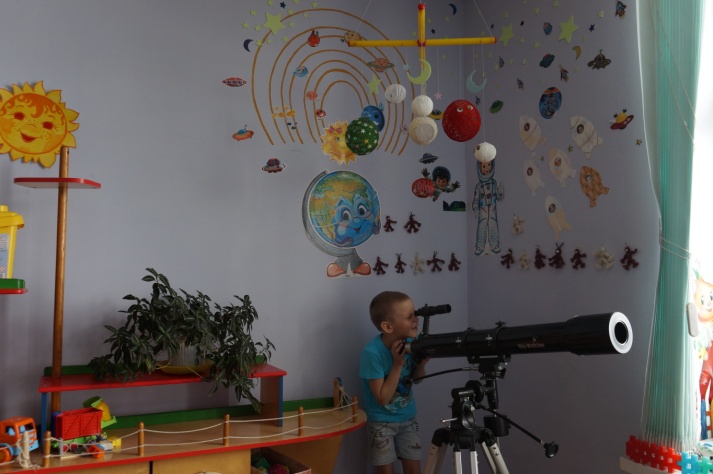 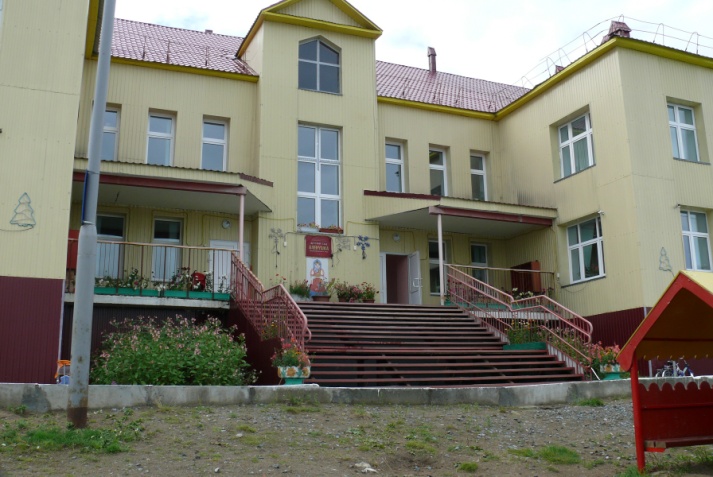 МБДОУ «Аленушка» с. Мужи принял своих воспитанников 6 декабря 2010 года.В детском саду сегодня функционирует     7  возрастных групп и посещает их167 воспитанников.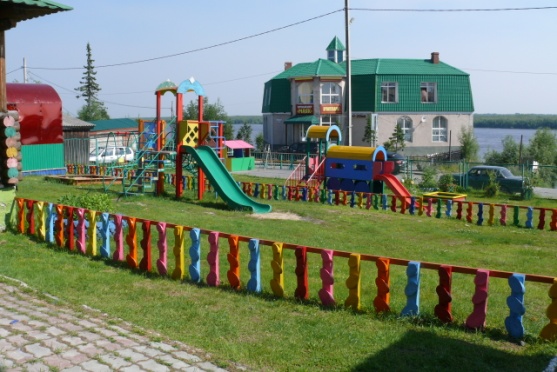 Обеспеченность учебно-наглядными пособиями составляет 90%, спортивным инвентарем 85%.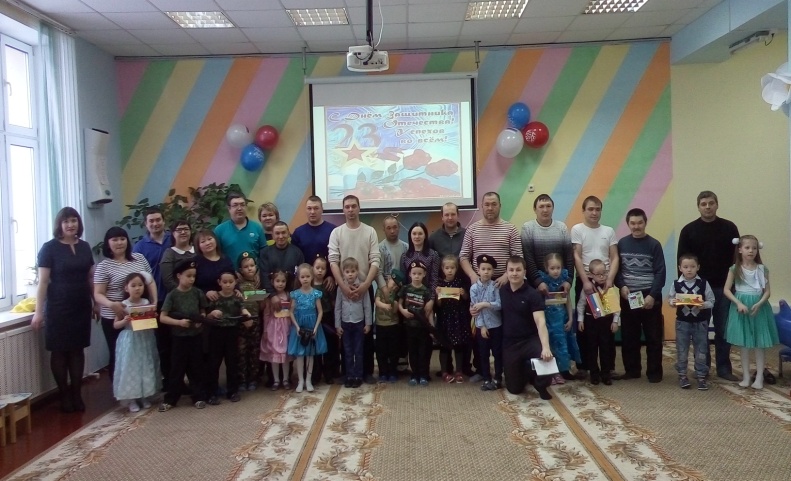 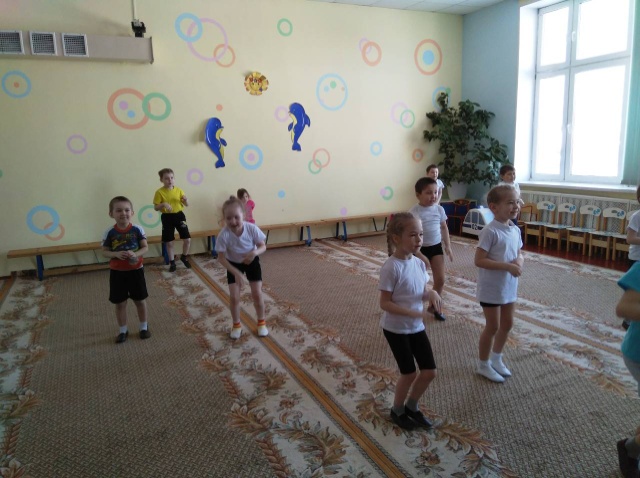 В детском саду оборудованы музыкально – физкультурный зал, кабинет педагога – психолога, учителя – логопеда, медицинский блок.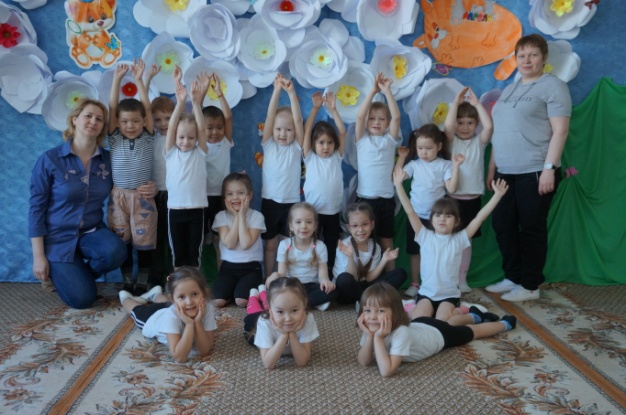 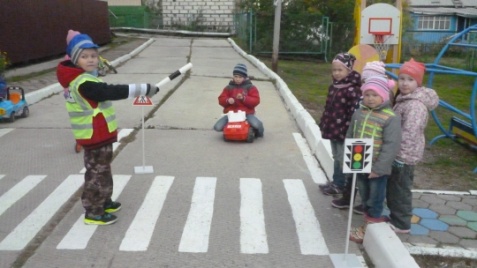 Родители наших воспитанников   принимают активное участие в жизни детского сада.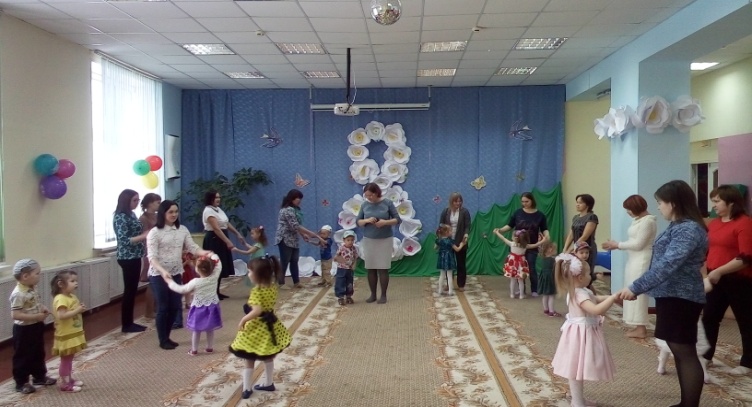 Дети - наша гордость! Они у нас творчески активные,     любознательные и жизнерадостные!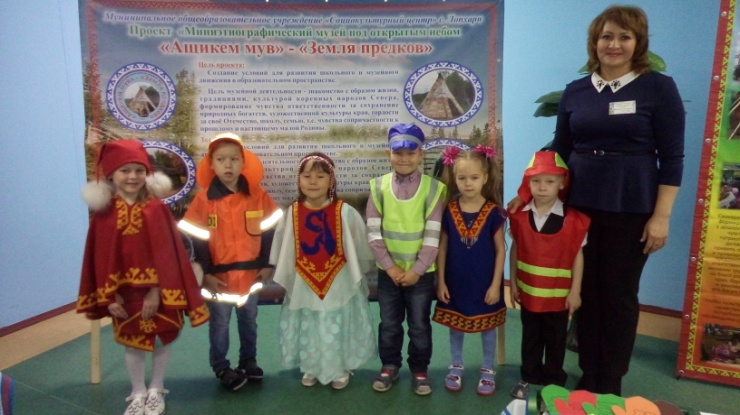 